AGENDA ITEMS:Review Bills for PaymentReview Travel RequestsReview FinancialsReview Board BudgetReview President’s Expense AccountReview & Discuss InvestmentsCD ProposalsBoard ItemsTax Levy – Levying Additional TaxTax Levy – Levying TaxSale of Bonds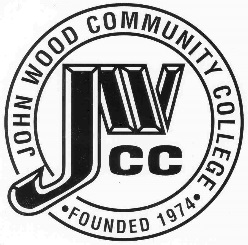                        Finance & Audit Committee AgendaMeeting Date:                                   12.09.21Meeting Time:                                   2:30 p.m.Meeting Location:                            Zoom